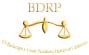 United States Bankruptcy Court Northern District of CaliforniaBankruptcy Dispute Resolution ProgramResolution Advocate ApplicationApplicant’s Name:  					  Firm: 					  Address: 				 City/State/Zip: 					 Telephone:		FAX:	E:MAIL: 		AREAS OF EXPERTISE OR BACKGROUND:ALTERNATIVE DISPUTE RESOLUTION BACKGROUND:Training: (Provider and Number of Hours) 	Other Relevant Skills/ Participation in other programs or panels: 	GEOGRAPHIC AREAS IN WHICH IN WHICH YOU ARE WILLING TO CONDUCT RESOLUTION CONFERENCES: 	 McKinleyville/Eureka		San Jose 	 Oakland		Santa Rosa 	 Salinas/Monterey		Other (Please specify) 	 San Francisco___ Remote Virtual/VideoATTORNEY APPLICANTS:I am member in good standing of the California bar or other states as itemized, and the Northern District of California.Bar #	Date Admitted	State of Admission 	Date Admitted to Northern District 	NON-ATTORNEY APPLICANTS:I am a member in good standing of or have valid and current license with the following: 	 Date Admitted 	 	 Date Admitted 	ALL APPLICANTS:I hereby certify I am willing to serve as a Resolution Advocate for a term of one year and all the information in this application is true and correct. I consent to the disclosure of the information contained in this application to court personnel and to parties and their representatives whose matters have or may be referred to the BDRP. If I am applying as a bankruptcy attorney, I hereby certify that I have served as the principal attorney of record in active matters in at least three (3) bankruptcy cases from case commencement to the earlier of the date of this application or conclusion of the case or have served as the principal attorney of record for a party in interest in at least three (3) adversary proceedings or contested matters from commencement through conclusion.DATED: 	SignatureComplete the application and mail to:Ron MastroianniUnited States Bankruptcy Court 450 Golden Gate AvenueMail Box 36099San Francisco, CA 94102or Fax to:(415) 268-2304 Attn: Ron MastroianniRev. March 22, 2022or Email to:ron_mastroianni@canb.uscourts.gov 	 Accounting 	 Environment 	 Mediation 	 Banking 	 Family 	 Partnerships 	 Bankruptcy 	 Labor/Employment 	 Personal Injury 	 Business 	 Landlord/Tenant 	 Real Estate 	 Commercial 	 Lender Liability 	 Workouts 	 Construction 	 Malpractice 	 Other (Please specify)